9 июня в библиотеке было проведено 2 мероприятия. В целях формирования знаний и навыков безопасного поведения детей на дороге проведена беседа «Твоя безопасность». с учащимися 4 и 5-ых классов. Ребятам было рассказано о правилах поведения на дороге, на водоемах и в лесу. Изучили, что значит тот или иной дорожный знак. Была проведена викторина «Знаете ли вы правила дорожного движения». Также были загадки по дорожной азбуке. Просмотрен ролик «Правила для велосипедистов». В заключении мероприятия ребятам были подарены буклеты «Безопасное поведение на воде» и «Твоя безопасность».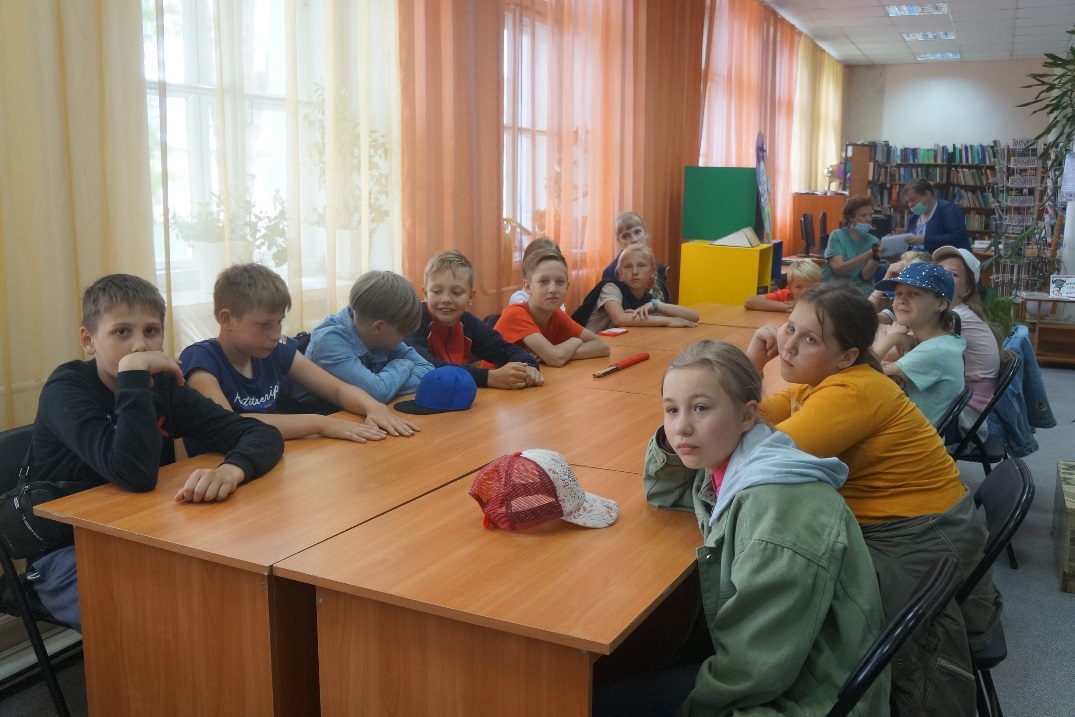 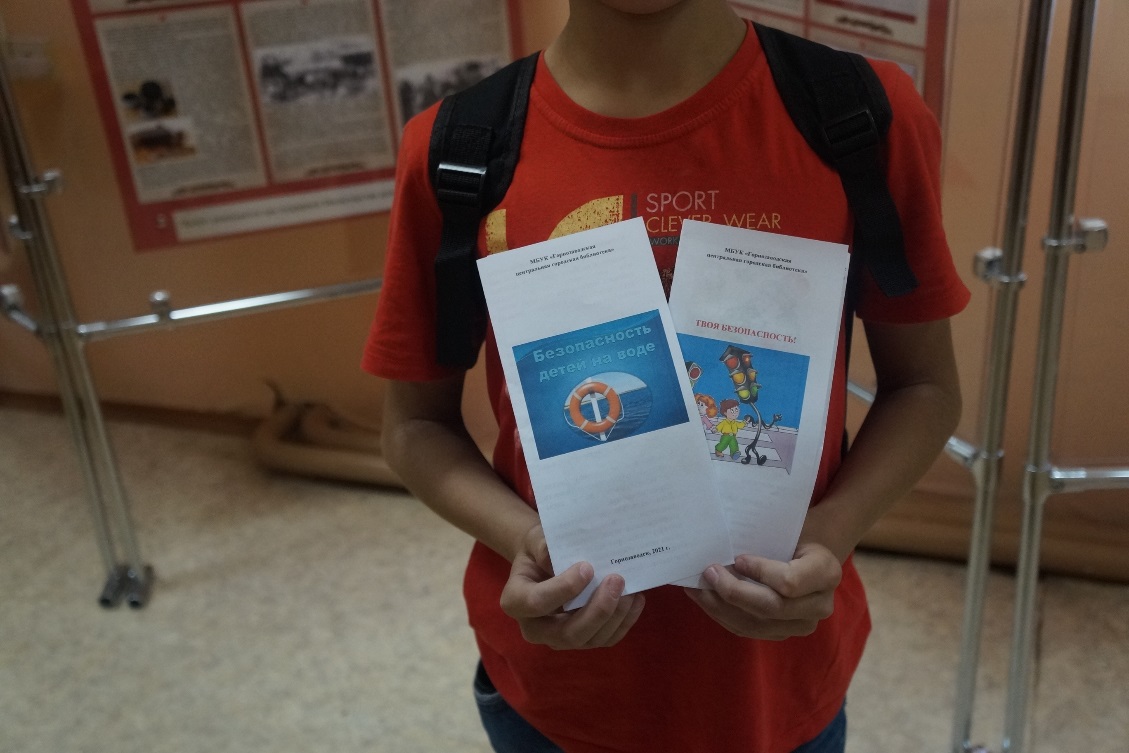 